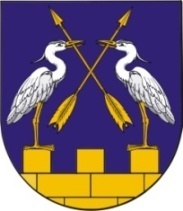                  МО АДМИНИСТРАЦИЙЖЕ                                              АДМИНИСТРАЦИЯ МО           «КОКШАЙСК СЕЛА АДМИНИСТРАЦИЙ»      «КОКШАЙСКОЕ СЕЛЬСКОЕ ПОСЕЛЕНИЕ»          ПУНЧАЛЖЕ						ПОСТАНОВЛЕНИЕ		от 23 июня 2015 года № 143           Об утверждении Требований к порядку, форме и срокам информирования граждан, принятых на учет нуждающихся в предоставлении жилых помещений по договорам найма жилых помещений жилищного фонда социального использования, о количестве жилых помещений, которые могут быть предоставлены по договорам найма жилых помещений жилищного фонда социального использования на территории муниципального образования «Кокшайское сельское поселение»В соответствии со ст. 91.14 Жилищного кодекса Российской Федерации, Федеральным законом от 06 октября 2003 года №131-ФЗ «Об общих принципах организации местного самоуправления в Российской Федерации»,  руководствуясь пунктами 3.14. Положения об администрации муниципального образования «Кокшайское сельское поселение», администрация муниципального образования «Кокшайское сельское поселение»ПОСТАНОВЛЯЕТ:     1. Утвердить  Требования к порядку, форме и срокам информирования граждан, принятых на учет нуждающихся в предоставлении жилых помещений по договорам найма жилых помещений жилищного фонда социального использования, о количестве жилых помещений, которые могут быть предоставлены по договорам найма жилых помещений жилищного фонда социального использования на территории муниципального образования «Кокшайское сельское поселение», согласно приложению.2. Контроль за исполнением настоящего постановления возложить на главного специалиста администрации муниципального образования «Кокшайское сельское поселение» Л.Н.Иванову.       3. Настоящее постановление вступает в силу с момента подписания.И.о главы Администрации МО«Кокшайское сельское поселение»                                                Л.Н.Иванова                                                                          Утверждены                                                                      постановлением администрации                                                                  муниципального образования                                                                         «Кокшайское сельское поселение»                                                                от 23.06.2015 г. № 143       Требования к порядку, форме и срокам информирования граждан, принятых на учет нуждающихся в предоставлении жилых помещений по договорам найма жилых помещений жилищного фонда социального использования, о количестве жилых помещений, которые могут быть предоставлены по договорам найма жилых помещений жилищного фонда социального использования на территории муниципального образования «Кокшайское сельское поселение»1. Настоящие Требования применяют администрацией муниципального образования «Кокшайское сельское поселение» в целях информирования граждан, принятых на учет нуждающихся в предоставлении жилых помещений по договорам найма жилых помещений жилищного фонда социального использования, о количестве жилых помещений, которые могут быть предоставлены по договорам найма жилых помещений жилищного фонда социального использования на территории муниципального образования «Кокшайское сельское поселение».2. Граждане, принятые на учет нуждающихся в предоставлении жилых помещений по договорам социального найма жилых помещений жилищного фонда социального использования могут получить информацию о количестве жилых помещений, которые предоставляются по договорам найма жилых помещений жилищного фонда социального использования на территории  муниципального образования «Кокшайское сельское поселение» следующим образом:по телефону – 8(83645) 6-82-21;по электронной почте – kokshask.adm@yandex.ru;по почте – путем обращения с письменным запросом о предоставлении информации в администрацию муниципального образования «Кокшайское сельское поселение».Почтовый адрес для направления запроса о предоставлении информации: 424915, Республика Марий Эл, Звениговский район, с. Кокшайск, ул. Почтовая, д. 8;	при личном обращении заявителя в администрацию муниципального образования «Кокшайское сельское поселение» в приемные дни: понедельник-пятница с 8:00 до 17:00, перерыв с 12:00 до 13:00;  на официальном сайте муниципального образования «Кокшайское сельское поселение» в информационно-телекоммуникационной сети Интернет.3. Информация публикуется (размещается) в произвольной форме и должна содержать следующие сведения:адрес жилого помещения жилищного фонда социального использования, которое может быть предоставлено по договорам найма жилых помещений жилищного фонда социального использования;площадь помещения жилищного фонда  социального использования, которое может быть предоставлено по договорам найма жилых помещений жилищного фонда социального использования;собственник жилого помещения жилищного фонда социального использования, которое может быть предоставлено по договору найма жилого помещения жилищного фонда социального использования;лицо, уполномоченное заключить договор найма жилого помещения жилищного фонда социального использования.4. Запросы граждан, направленные по электронной почте, и их письменные запросы рассматриваются в порядке, установленном Федеральным законом от 02 мая 2006 года №59-ФЗ «О порядке рассмотрения обращений граждан Российской Федерации» и Федеральным законом от 09 февраля 2009 года №8-ФЗ «Об обеспечении доступа к информации о деятельности государственных органов  и органов местного самоуправления».	5. Кроме указанных  в  пункте    2   сведений    на    официальном    сайте муниципального образования «Кокшайское сельское поселение» в информационно-коммуникационной сети Интернет размещается также следующая информация:	5.1. Требования к порядку, форме и срокам информирования граждан, принятых на учет нуждающихся в предоставлении жилых помещений по договорам найма жилых помещений жилищного фонда социального использования, о количестве жилых помещений, которые могут быть предоставлены по договорам найма жилых помещений жилищного фонда социального использования на территории муниципального образования «Кокшайское сельское поселение»;	5.2. Контактные данные администрации муниципального образования «Кокшайское сельское поселение»;	5.3. График работы администрации муниципального образования «Кокшайское сельское поселение»;	5.4. Информация о количестве жилых помещений жилищного фонда социального использования, которые могут быть предоставлены по договорам найма жилых помещений жилищного фонда социального использования на территории муниципального образования «Кокшайское сельское поселение», при их наличии, размещается  ежегодно в срок до 15 марта.___________________________Тел(83645)6-82-21, факс 6-82-19. e-mail: kokshask.adm@yandex.ru,     ИНН/КПП 1203005905/120301001